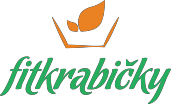 FITKRABIČKY	Dátum: .........................PONDELOKObed:Polievka: Cesnaková Kuskus s tuniakom (1,4)Olovrant:Šalát z bielej kapusty s jablkom a stonkovým zelerom (3,7,9)Večera:Kuracie prsia zo zemiakmi a zeleninou na jednom plechuUTOROKRaňajky:Obložená kaiserka (1,7)Desiata:Acidofilné mlieko (7)Obed:Polievka: CícerováTreska so zeleninou a chilli omáčkou, opekané zemiakové krúžky (4,7)Olovrant:Zemiakový tatarák s bagetkami (1,10)Večera:Fliačky s karamelizovanou kapustou (1)STREDARaňajky:Celozrnný chlieb s vajíčkovou nátierkou (1,3,10)Desiata:Jablkovo – hruškový kompót so zázvorom (8)Obed:Polievka: KelováMorčací prírodný rezeň so strúhaným syrom a fazuľkovými strukmi (7)Olovrant:Surová mrkva s karelábom a slnečnicovými semiačkami (8)Večera:Zemiak pečený v šupke s grilovanou zeleninou a uhorkovým dipom (7)ŠTVRTOKRaňajky:Ovocný jogurt s BeBe keksíkmi a ovocím (1,7)Desiata:Müsli tyčinka s ovocímObed:Polievka: Polievka s hlivy ústricovejKuracie stehno pečené na kyslej kapuste s tarhoňou (1)Olovrant:Jablkovo – cviklový šalát s hrozienkami a pomarančovou šťavou (8)Večera:Zemiaková pasta s bryndzou a syrom, zapečená v lístkovom ceste (1,3,7)PIATOKRaňajky:Marinované varené vajíčko s maslom a grahamovým rožkom (1,3)Desiata:Activia tvarohová (7)Obed:Polievka: Demikát (bryndzová polievka so zemiakmi) Kuskusový šalát s cícerom, hrozienkami, sušenými paradajkami a mätovým jogurtovým dipom (1,7)Olovrant:Parená zeleninaVečera:Lososové sushi s wasabi a nakladaným zázvorom (1,3,4)SOBOTARaňajky:Indická placka s dusenou zeleninou, kurkumou a rýmskou rascou (1)Desiata:Jogurtová „torta“ so zaváraným ovocím (7)